                                                                               13.12.2022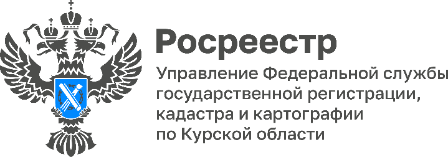 3 способа снизить расходы при строительстве или покупке домаВ Управлении Росреестра по Курской области рассказали о наиболее популярных способах сэкономить расходы при покупке или строительстве частного дома.Льготная ипотека на ИЖСОдин из способов сэкономить при строительстве или покупке частного дома — оформление льготного кредита. В данном случае экономия зависит от программы. Среди наиболее популярных программ, можно отметить следующие:Льготная ипотека под 7%. По ней можно купить или построить дом. Для регионов, в том числе для Курской области установлена максимальная сумма кредита — 6 млн руб. В июне правительство расширило цели «Льготной ипотеки» на ИЖС хозяйственным способом, то есть самостоятельно заемщиком, без привлечения подрядчиков. При этом завершить строительство нужно в течение 12 месяцев с даты заключения кредитного договора.В Курской области с начала действия программы оформлено 3457 ипотек.Семейная ипотека по ставке до 6%. Воспользоваться программой могут семьи, у которых с 2018 по 2022 год родился хотя бы один ребенок. Максимальный размер кредита для Курской области — 6 млн руб. Потратить кредит можно на покупку или строительства собственного жилого дома. При этом одно из условий — строительство должно вестись только по договору подряда с юрлицом или ИП.Сельская ипотека по ставке до 3%, которую в этом году сделали бессрочной. Ее могут получить те, кто переезжает в село, рабочий поселок или город с населением до 30 тыс. человек. Также по программе можно купить готовый или еще не построенный дом, построить дом по договору подряда или использовать кредит для покупки участка под строительство.Сельской ипотекой воспользовались более 1100 курян.  Льготная IT-ипотека по ставке до 5%. Программой могут воспользоваться IT-специалисты. Размер кредита для региона -  9 млн руб. Деньги можно потратить на покупку или строительство дома по договору подряда.Дальневосточная ипотека по ставке до 2%. Максимальная сумма займа — 6 млн руб. Льготный кредит можно направить на строительство дома или покупку земельного участка. Однако, покупать дом вам придется исключительно на территории ДФО.2. Материнский капиталОдна из самых распространенных мер поддержки — материнский капитал, размер которого ежегодно индексируется. Его можно потратить на реконструкцию и строительство загородного дома, в том числе в ипотеку. С 2020 года за счет этих средств семья может построить жилье не только на участке для индивидуального жилищного строительства, но и дом на садовом участке.3. Скидка на деревянные домаВ 2022 году правительство анонсировало запуск субсидирования производителей деревянных домов, которые будут продавать их населению со скидкой до 10%. Программа будет распространяться на готовые домокомплекты заводского производства стоимостью до 3,5 млн руб.Чтобы участвовать в конкурсе Минпромторга и получить субсидии, производители должны выполнить ряд требований, среди которых:- подтверждение наличия производственных мощностей в России,- наличие прейскуранта цен на домокомплекты,- фиксация скидки в договоре с покупателем.Задать вопросы по регистрации недвижимости, в том числе с использованием мер господдержки можно по телефону: +7 (4712) 52-92-76  или в социальной сети Вконтакте в группе «Управление Росреестра по Курской области». 